附件 1：2021年四川省大学生生未来飞行器挑战赛指南第一章    赛事基本情况一 、 赛 制大赛分初赛和决赛。初赛由各参与院校负责组织和实施。设计类决赛采用项目报告书集中评审与答辩相结合方式，如有实物模型，还将进行实物展示或视频演示；实践类决赛采用答辩与现场比赛相结合方式。二、 主题和赛题（一）主题智能空天  逐梦未来（二）赛题设计类(1) 任务描述航空飞行器设计：各类在大气层内飞行的飞行器总体或分系统设计。航天飞行器设计：各类在空间轨道运行的飞行器总体或分系统设计。临近空间及跨介质飞行器设计：各类在临近空间飞行、天地往返飞行、跨介质飞行的飞行器总体或分系统设计。智能飞行器设计：针对飞行器本体、载荷应用、群体协同等方面的智能化技术特征，提出的各类飞行器总体或分系统设计。注意：如有实物模型需要飞行，请报名时备注。技术要求提供设计说明书提供详细计算和理论支撑参赛队伍以个人或团队形式参赛，团队人数不超过 5 人。每队指导老师 1~2 名。竞赛方法参赛作品通过邮件提交项目报告书。项目报告书为比赛最终评比材料。设计方案、数字模型、动画、视频、研究报告、相关论文和专利等可作为附件一并提交。如作品包含实物模型，在初赛时提供视频材料，决赛时进行实物展示或飞行演示。准备 15 分钟答辩（其中 PPT 介绍 5~8 分钟）。答辩中不允许指导教师入场或以任何形式指导。比赛成绩以设计报告成绩和答辩成绩综合评定。大赛不受理涉密作品和存在知识产权纠纷的作品。成绩评定实践类任务描述：比赛区域（10 m *20 m *6m）为室内场地（地面为单色且与目标物颜色有明显区别的平面），随机设置模拟水灾（直径 100cm 蓝色区域）位置点 3 个、火灾（直径 100cm的红色区域）位置点 3 个，起降区为直径 110cm 的停机坪；飞行器由停机坪一键起飞后， 到达设定的观测点，经裁判确认后，转换为自动模式（手动则扣分），通过机载传感器自主搜索这些模拟水灾、火灾位置点；在模拟水灾位置投放模拟绳索，在模拟火灾位置点投放模拟灭火湿巾；完成所有任务后，回到起降区自主降落。技术要求飞行器类型不限，尺寸限制 1.2m*1.2m*0.5m（该尺寸为飞行器起飞和降落尺寸的均值；每场比赛前 15 分钟，需对无人机在备赛区域进行尺寸测量，合格者贴“合格”标签，不合格者不允许上场）。飞行器动力要求不限。起降：飞行器要求在起降区完成起降，起飞和降落方式不限。在自主飞行时操纵员需将手离开遥控器，不得进行遥控操作。比赛期间，禁止其他参赛队员对比赛队伍进行声、光、电磁干扰，一经发现取消比赛资格和成绩。场地设置比赛区域由保护网与外界进行隔离和保护，如图 1 所示。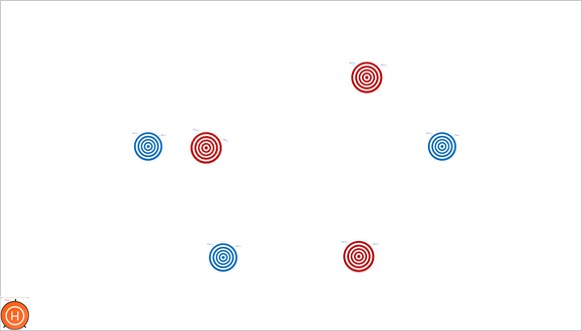 图 1 比赛区域比赛场地大小为：10m*20m*6m起降区大小为：直径 110cm模拟水灾点 3 个：直径 100cm模拟火灾点 3 个：直径 100cm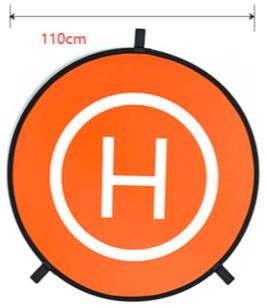 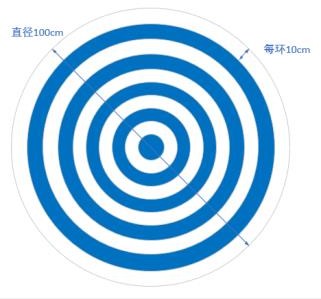 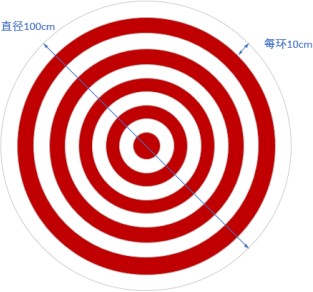 a）起降区域         b）模拟水灾区域	     c）模拟火灾区域图 2  目标物体参赛队伍以个人或团队形式参赛，团队人数不超过 5 人。每队指导老师 1~2 名。竞赛方法每队比赛时间为 15 分钟，两次机会，取最高分作为评定成绩。比赛期间如果出现飞行器故障、更换电池、加注燃料、调整机构等，队员可以进入场地进行维修、调试和更换，这部分时间算在比赛时间之内，比赛不延迟。飞行准备阶段允许参赛队员将飞行器抬至起降区，并在裁判监督下进行必要的起飞前调试，如全机通电检查、飞控初始化等。起飞准备阶段时间不长于 10 分钟，超时者本轮成绩无效。在比赛开始之前将所有飞行器和相关设备的电源关闭（笔记本电脑除外）。每个队伍赛前调试适应时间为不少于 1 个小时（视队伍数量调整）。每队答辩时间为 15 分钟，其中 PPT 介绍设计原理和实现过程 5~8 分钟。答辩过程中不允许指导教师入场或以任何形式指导。成绩评定注：在不同队分值相同的情况下，以飞行时长更短者为优。注：在不同队分值相同的情况下，以飞行时长更短者为优。第二章    奖项设置本届大赛面向参赛作品设置一等奖（参赛队伍总数的 10%）、二等奖（参赛队伍总数的 20%）、三等奖（参赛队伍总数的 30%）、优胜奖（参赛队伍总数的 40%）以及最佳实物演示奖（设计类实物演示队伍总数的 10%））。所有奖项数量如果出现小数点，则以四舍五入计算。一等奖参赛队指导教师获优秀指导教师奖并颁发荣誉证书。第三章 申述仲裁与纪律处罚各参赛单位严格审查参赛选手资格，若出现参赛选手资格问题，取消该作品参赛资格，并对其进行教育。参赛选手不得运用非法手段窃取他人技术数据、创意设计方案等，如出现此类问题， 取消参赛选手资格，并通报其所在培养单位。大赛执委会、大赛裁判专家组、大赛组委会秘书处相关人员应严格遵守大赛各项规章制度，做到公正、公平、公开，若出现渎职、包庇等行为，取消责任人职务，并通报组委会各委员单位。第四章    知识产权与保密参赛作品应具原创性，无知识产权争议。因知识产权引起的任何实际侵权责任由参赛选手承担。所有参赛作品的知识产权的保护均取决于项目来源或相关约定。参赛选手可自行为参赛作品申请国家知识产权保护，组委会不涉及相关事宜。所有参赛作品均不得涉密。因作品引发的泄密，由参赛选手承担责任。第五章     赛事安排第六章     联系我们大赛 QQ 群：为方便参赛单位组织人员、指导教师以及参赛选手之间的沟通与联系，欢迎扫码进入 QQ 群。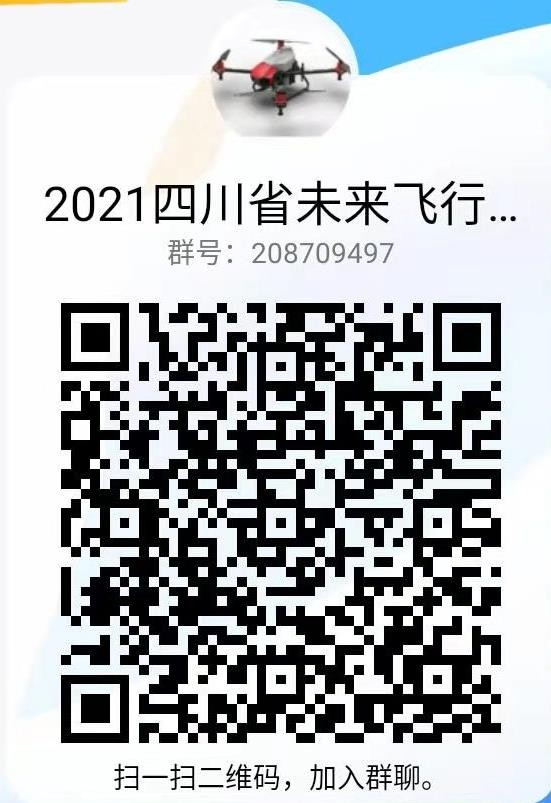 大赛邮箱：wlfxq2021@163.com组委会联系人： 杨老师、王老师4.	组委会联系电话：（028）61830626大赛最终解释权归 2021 四川省大学生未来飞行器挑战赛组委会所有。评分细则评分细则评分细则评分细则序号项点计分备注1设计创新性(20 分)2理论依据(20 分)3模型图纸(20 分)4设计难度(10 分)5工作量(10 分)6答辩成绩（20 分）总成绩（满分 100 分）总成绩（满分 100 分）评分细则（采用自动模式）评分细则（采用自动模式）评分细则（采用自动模式）评分细则（采用自动模式）评分细则（采用自动模式）序号项点计分 1计分 2备注1在模拟水灾点投放绳索，以绳索距离靶心位置最近点来计分；10 环 10 分，依次递减，最外环为1 分；每个位置 10 分  (30 分)2在模拟火灾点投放湿巾，以湿巾距离靶心位置最近点来计分；10 环 10 分，依次递减，最外环为1 分；每个位置 10 分  (30 分)3完成自主降落，停在停机坪内， 共 20 分。  (20 分)4答辩成绩 (20 分)成绩小计（满分 100 分）成绩小计（满分 100 分）飞行时长（不超过 15 分钟）飞行时长（不超过 15 分钟）评分细则（采用手动模式）评分细则（采用手动模式）评分细则（采用手动模式）评分细则（采用手动模式）评分细则（采用手动模式）序号项点计分 1计分 2备注1在模拟水灾点投放绳索，以绳索距离靶心位置最近点来计分；10 环 3 分，依次递减，最外环为 1分；每个位置 3 分  (9 分)2在模拟火灾点投放湿巾，以湿巾距离靶心位置最近点来计分；10 环 3 分，依次递减，最外环为 1分；每个位置 3 分  (9 分)3完成手动降落，停在停机坪内， 计 5 分。4答辩成绩 (7 分)成绩小计（满分 40 分）成绩小计（满分 40 分）飞行时长（不超过 15 分钟）飞行时长（不超过 15 分钟）序号时间事项安排12021 年 07 月 08 日组委会发布大赛通知。22021 年 07 月 08 日-9 月 10 日各参赛单位完成初赛报名及参赛资格审核。32021 年 09 月 10 日-9 月 22 日初赛作品提交，各参赛单位自行组织评审。42021 年 09 月 22 日-9 月 25 日各参赛单位确认参加省赛队伍并通过邮件提交组委会。52021 年 09 月 26 日-9 月 28 日公布大赛决赛名单。62021 年 10 月 29 日-10 月 31 日举行决赛和颁奖典礼。